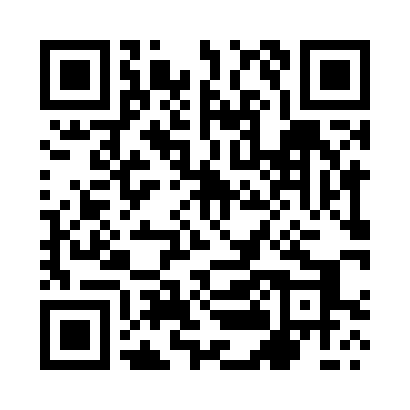 Prayer times for Podchoiny, PolandMon 1 Apr 2024 - Tue 30 Apr 2024High Latitude Method: Angle Based RulePrayer Calculation Method: Muslim World LeagueAsar Calculation Method: HanafiPrayer times provided by https://www.salahtimes.comDateDayFajrSunriseDhuhrAsrMaghribIsha1Mon4:186:1412:425:107:129:012Tue4:156:1212:425:117:139:033Wed4:136:1012:425:127:159:054Thu4:106:0712:425:137:179:075Fri4:076:0512:415:147:189:096Sat4:046:0312:415:167:209:117Sun4:016:0112:415:177:219:148Mon3:595:5912:405:187:239:169Tue3:565:5712:405:197:259:1810Wed3:535:5412:405:207:269:2011Thu3:505:5212:405:217:289:2212Fri3:475:5012:395:227:299:2513Sat3:445:4812:395:237:319:2714Sun3:415:4612:395:257:339:2915Mon3:385:4412:395:267:349:3216Tue3:355:4212:385:277:369:3417Wed3:325:4012:385:287:389:3718Thu3:295:3812:385:297:399:3919Fri3:265:3612:385:307:419:4220Sat3:235:3412:375:317:429:4421Sun3:205:3212:375:327:449:4722Mon3:175:3012:375:337:469:4923Tue3:145:2812:375:347:479:5224Wed3:115:2612:375:357:499:5425Thu3:085:2412:375:367:509:5726Fri3:055:2212:365:377:5210:0027Sat3:025:2012:365:387:5410:0228Sun2:585:1812:365:397:5510:0529Mon2:555:1612:365:407:5710:0830Tue2:525:1412:365:417:5810:11